Listing your five most significant environmental impacts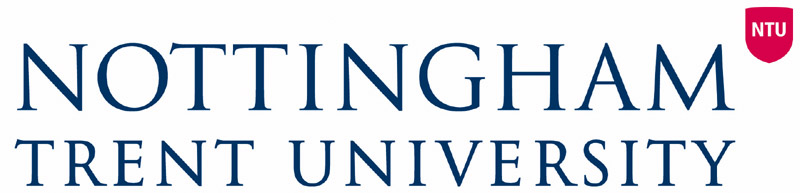 As a department or team, identifying what your most significant environmental impacts are will address issues that are specific to your area and will help prioritize the actions you’ll take in future. To identify your impacts, think about what your department does on a day to day basis – what your core functions are, what products you buy, how you travel etc. The impacts could relate to energy use, wastes produced, air travel by staff, car travel by visitors visiting the department, the printing of publications and the associated use of energy, paper and oil for inks, etc. If at any point you’d like to discuss your findings, please contact your university’s main Green Impact contact or your Green Impact Project Officer from NUS. Their details can be found in Contacts page in the top right corner of the workbook. Environmental ImpactReason of its significanceSuggestions for possible actions in the future1.2.3.4.5.